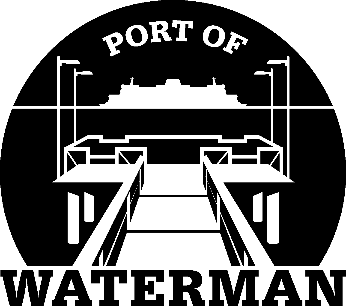 Port of Waterman Meeting AgendaFebruary 21, 2023Review/Approve AgendaReview/Approve Prior Meeting MinutesReview/Approve Auditor’s ReportReview Financial StatementOld Business:Maintenance UpdateExtra Patrol LetterIT Support/CamerasOld FilesNew Business:Commissioner District Reports